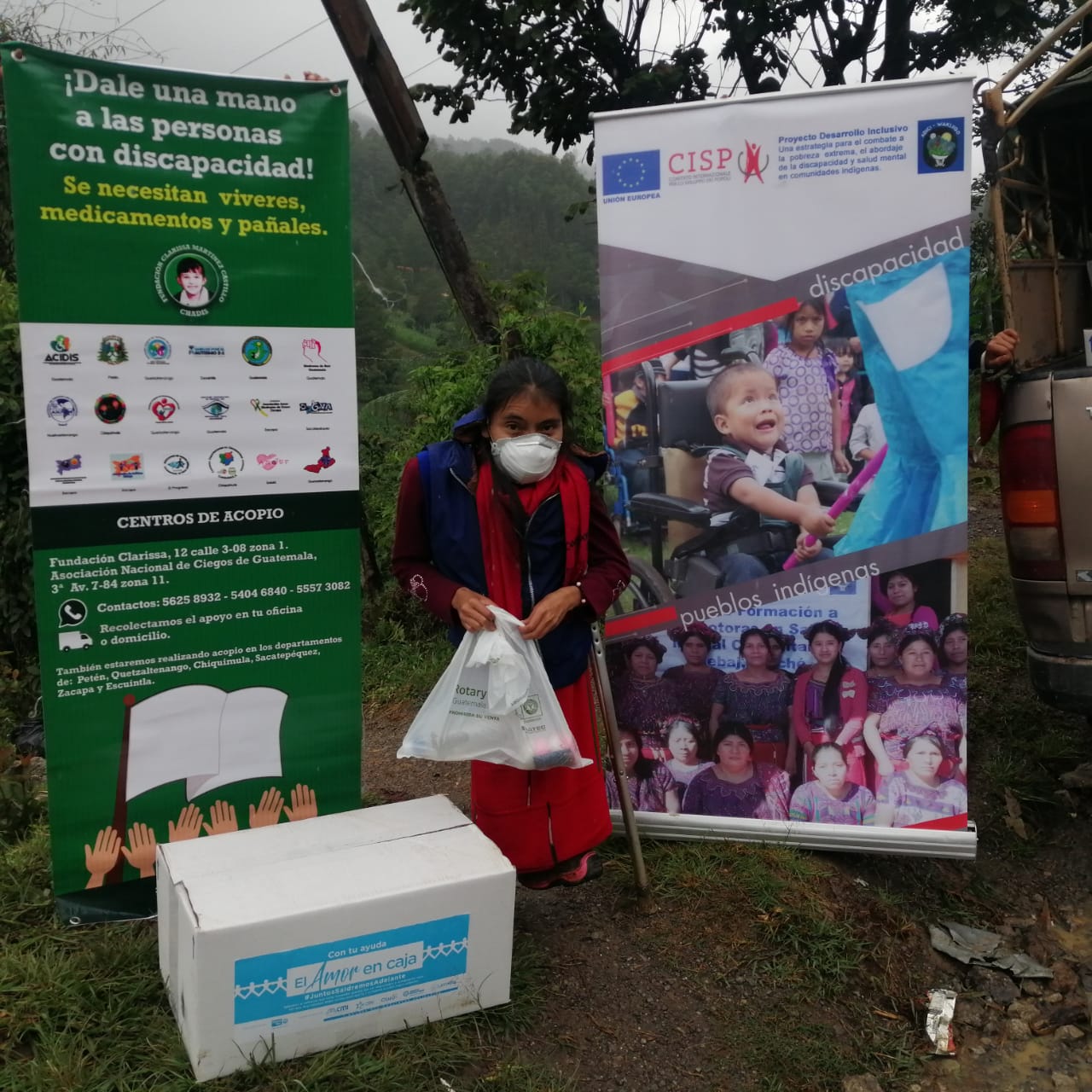 CAjas ofrecen esperanza
a pobladores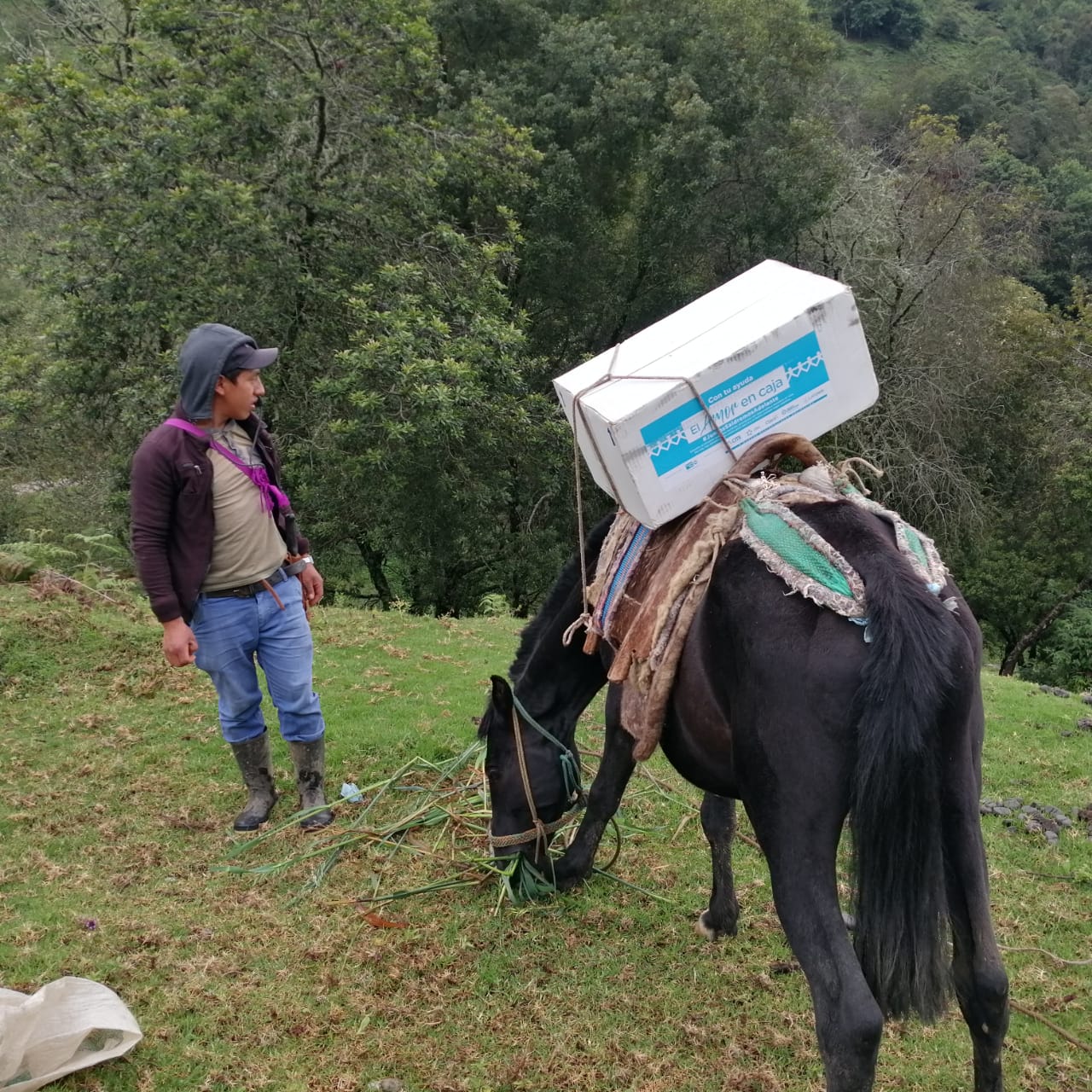 113 familias de personas con discapacidad en las comunidades del municipio de Nebaj, en Quiché, recibieron alimentos, como apoyo para afrontar la emergencia causada por el COVID-19. Esto fue posible gracias al apoyo logistico del proyecto Desarrollo Inclusivo y su socio  ASAUNIXIL quienes identificaron familias con alto nivel de vulnerabilidad, donde algunos de sus miembros son personas con discapacidad. Entre los víveres que se entregaron se encuentran: harinas, arroz, azúcar, jabón, frijoles y alcohol en gel. El proyecto Desarrollo Inclusivo es financiado por la     Unión Europea y ejecutado por la entidad italiana CISP.  Este proyecto ayudará a las comunidades a enfrentar el COVID-19.